以上の通り相違ありません。I hereby declare that the above information is true and correct.                     本人署名: Signature of Applicant:                  　　　　                            申請日　/　Date: Year Month Day　　　　　　　　　　　　　　　　　　　　　　　　入学願書Application Form for Admission入学願書Application Form for Admission入学願書Application Form for Admission入学願書Application Form for Admission入学願書Application Form for Admission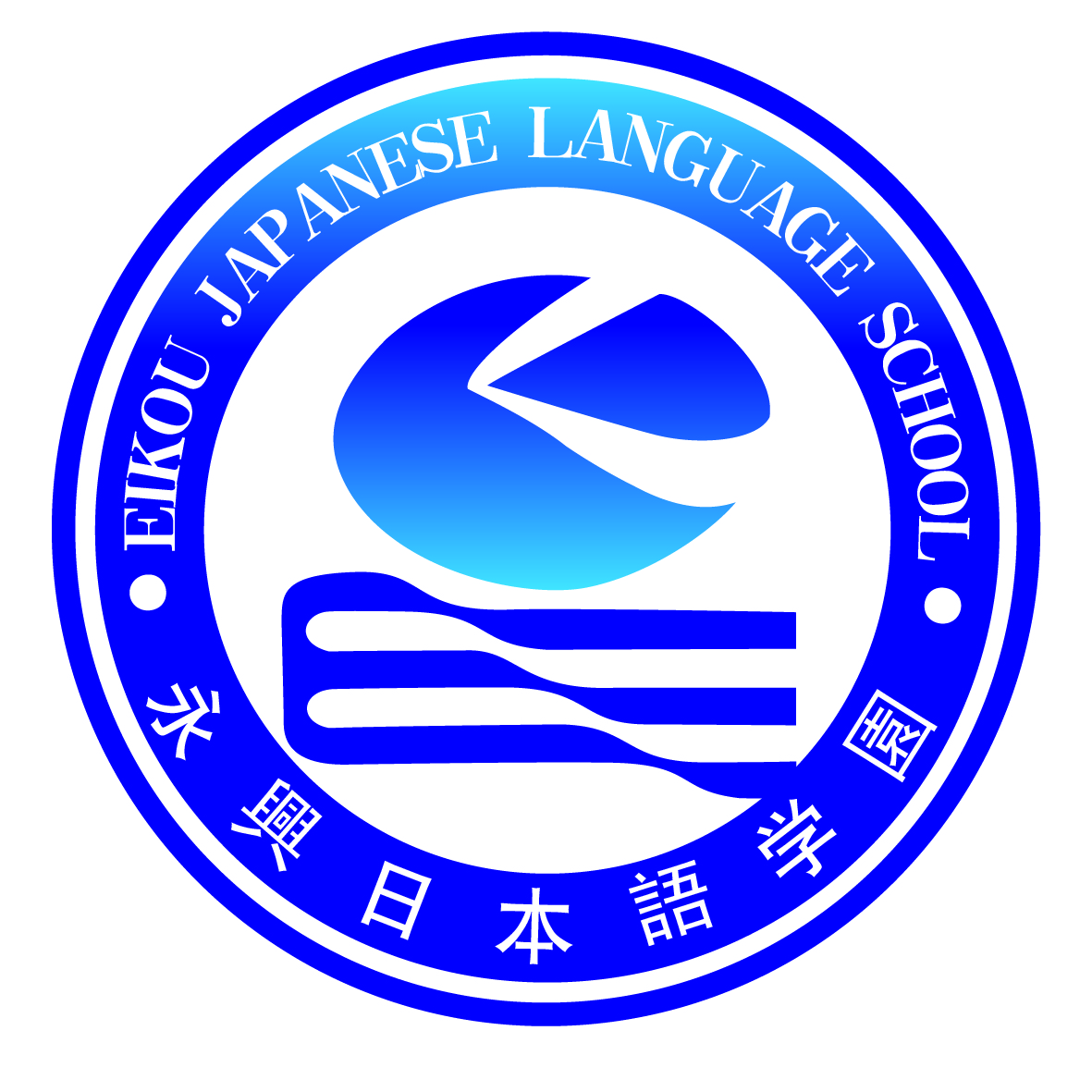 永興日本語学園EIKOU Japanese Language School〒355-0016埼玉県東松山市材木町22-1922-19 Zaimoku-cho, Higashimatsuyama-shi,Saitama-ken,Tokyo  　　TEL : 03-5927-1977  FAX : 03-5927-1978永興日本語学園EIKOU Japanese Language School〒355-0016埼玉県東松山市材木町22-1922-19 Zaimoku-cho, Higashimatsuyama-shi,Saitama-ken,Tokyo  　　TEL : 03-5927-1977  FAX : 03-5927-1978永興日本語学園EIKOU Japanese Language School〒355-0016埼玉県東松山市材木町22-1922-19 Zaimoku-cho, Higashimatsuyama-shi,Saitama-ken,Tokyo  　　TEL : 03-5927-1977  FAX : 03-5927-1978永興日本語学園EIKOU Japanese Language School〒355-0016埼玉県東松山市材木町22-1922-19 Zaimoku-cho, Higashimatsuyama-shi,Saitama-ken,Tokyo  　　TEL : 03-5927-1977  FAX : 03-5927-1978永興日本語学園EIKOU Japanese Language School〒355-0016埼玉県東松山市材木町22-1922-19 Zaimoku-cho, Higashimatsuyama-shi,Saitama-ken,Tokyo  　　TEL : 03-5927-1977  FAX : 03-5927-1978永興日本語学園EIKOU Japanese Language School〒355-0016埼玉県東松山市材木町22-1922-19 Zaimoku-cho, Higashimatsuyama-shi,Saitama-ken,Tokyo  　　TEL : 03-5927-1977  FAX : 03-5927-19781ローマ字氏名Name(s) appeared on your passport姓Family Name姓Family Name姓Family Name名Given Name名Given Name名Given Name名Given Name1ローマ字氏名Name(s) appeared on your passport1漢字名Name(s) in Chinese　characters if any2現住所Current address3電話番号Telephone number44性別Ｇｅｎｄｅｒ男性 / Male女性 / Female男性 / Male女性 / Female男性 / Male女性 / Female5メールアドレスEmail address6国籍Nationality77配偶者の有無Ｍａｒｉｔａｌ　Ｓｔａｔus無/Single  有/Married無/Single  有/Married無/Single  有/Married8生年月日Date of Birth88職業Occupation10旅券番号Passport No1111旅券有効期限Valid Until12過去出入国歴の有無 Past entry into/ stay in Japan無　No 有　Yes    回数 　　　　 回/Times   ※パスポートの顔写真のページと出入国スタンプページのコピーを提出して下さいPlease submit your passport copy; photo page and stamp pages直近の出入国　/　The latest entry  入国　Arrival （Year/Month/Day）　　　　　　　　　　～出国 / Departure （Year/Month/Day）　　　　　　　　　　　　　　　　　過去出入国歴の有無 Past entry into/ stay in Japan無　No 有　Yes    回数 　　　　 回/Times   ※パスポートの顔写真のページと出入国スタンプページのコピーを提出して下さいPlease submit your passport copy; photo page and stamp pages直近の出入国　/　The latest entry  入国　Arrival （Year/Month/Day）　　　　　　　　　　～出国 / Departure （Year/Month/Day）　　　　　　　　　　　　　　　　　過去出入国歴の有無 Past entry into/ stay in Japan無　No 有　Yes    回数 　　　　 回/Times   ※パスポートの顔写真のページと出入国スタンプページのコピーを提出して下さいPlease submit your passport copy; photo page and stamp pages直近の出入国　/　The latest entry  入国　Arrival （Year/Month/Day）　　　　　　　　　　～出国 / Departure （Year/Month/Day）　　　　　　　　　　　　　　　　　過去出入国歴の有無 Past entry into/ stay in Japan無　No 有　Yes    回数 　　　　 回/Times   ※パスポートの顔写真のページと出入国スタンプページのコピーを提出して下さいPlease submit your passport copy; photo page and stamp pages直近の出入国　/　The latest entry  入国　Arrival （Year/Month/Day）　　　　　　　　　　～出国 / Departure （Year/Month/Day）　　　　　　　　　　　　　　　　　過去出入国歴の有無 Past entry into/ stay in Japan無　No 有　Yes    回数 　　　　 回/Times   ※パスポートの顔写真のページと出入国スタンプページのコピーを提出して下さいPlease submit your passport copy; photo page and stamp pages直近の出入国　/　The latest entry  入国　Arrival （Year/Month/Day）　　　　　　　　　　～出国 / Departure （Year/Month/Day）　　　　　　　　　　　　　　　　　過去出入国歴の有無 Past entry into/ stay in Japan無　No 有　Yes    回数 　　　　 回/Times   ※パスポートの顔写真のページと出入国スタンプページのコピーを提出して下さいPlease submit your passport copy; photo page and stamp pages直近の出入国　/　The latest entry  入国　Arrival （Year/Month/Day）　　　　　　　　　　～出国 / Departure （Year/Month/Day）　　　　　　　　　　　　　　　　　過去出入国歴の有無 Past entry into/ stay in Japan無　No 有　Yes    回数 　　　　 回/Times   ※パスポートの顔写真のページと出入国スタンプページのコピーを提出して下さいPlease submit your passport copy; photo page and stamp pages直近の出入国　/　The latest entry  入国　Arrival （Year/Month/Day）　　　　　　　　　　～出国 / Departure （Year/Month/Day）　　　　　　　　　　　　　　　　　過去出入国歴の有無 Past entry into/ stay in Japan無　No 有　Yes    回数 　　　　 回/Times   ※パスポートの顔写真のページと出入国スタンプページのコピーを提出して下さいPlease submit your passport copy; photo page and stamp pages直近の出入国　/　The latest entry  入国　Arrival （Year/Month/Day）　　　　　　　　　　～出国 / Departure （Year/Month/Day）　　　　　　　　　　　　　　　　　過去出入国歴の有無 Past entry into/ stay in Japan無　No 有　Yes    回数 　　　　 回/Times   ※パスポートの顔写真のページと出入国スタンプページのコピーを提出して下さいPlease submit your passport copy; photo page and stamp pages直近の出入国　/　The latest entry  入国　Arrival （Year/Month/Day）　　　　　　　　　　～出国 / Departure （Year/Month/Day）　　　　　　　　　　　　　　　　　過去出入国歴の有無 Past entry into/ stay in Japan無　No 有　Yes    回数 　　　　 回/Times   ※パスポートの顔写真のページと出入国スタンプページのコピーを提出して下さいPlease submit your passport copy; photo page and stamp pages直近の出入国　/　The latest entry  入国　Arrival （Year/Month/Day）　　　　　　　　　　～出国 / Departure （Year/Month/Day）　　　　　　　　　　　　　　　　　13来日のためビザを申請したことがありますか？　Have you ever applied for Certificate of Eligibility to Japan?来日のためビザを申請したことがありますか？　Have you ever applied for Certificate of Eligibility to Japan?来日のためビザを申請したことがありますか？　Have you ever applied for Certificate of Eligibility to Japan?来日のためビザを申請したことがありますか？　Have you ever applied for Certificate of Eligibility to Japan?来日のためビザを申請したことがありますか？　Have you ever applied for Certificate of Eligibility to Japan?来日のためビザを申請したことがありますか？　Have you ever applied for Certificate of Eligibility to Japan?来日のためビザを申請したことがありますか？　Have you ever applied for Certificate of Eligibility to Japan?来日のためビザを申請したことがありますか？　Have you ever applied for Certificate of Eligibility to Japan?来日のためビザを申請したことがありますか？　Have you ever applied for Certificate of Eligibility to Japan?来日のためビザを申請したことがありますか？　Have you ever applied for Certificate of Eligibility to Japan?13有/Yes 有/Yes ：ビザ種類/Visa type：ビザ種類/Visa type：ビザ種類/Visa type無/No13取り下げした  withdrawn取り下げした  withdrawn：理由reason：理由reason：理由reason無/No13不交付になった  rejected不交付になった  rejected：理由reason：理由reason：理由reason無/No14犯罪を理由とする処分を受けたことの有無(日本国外におけるものを含む) 　Criminal record (in Japan or overseas)犯罪を理由とする処分を受けたことの有無(日本国外におけるものを含む) 　Criminal record (in Japan or overseas)犯罪を理由とする処分を受けたことの有無(日本国外におけるものを含む) 　Criminal record (in Japan or overseas)犯罪を理由とする処分を受けたことの有無(日本国外におけるものを含む) 　Criminal record (in Japan or overseas)犯罪を理由とする処分を受けたことの有無(日本国外におけるものを含む) 　Criminal record (in Japan or overseas)犯罪を理由とする処分を受けたことの有無(日本国外におけるものを含む) 　Criminal record (in Japan or overseas)犯罪を理由とする処分を受けたことの有無(日本国外におけるものを含む) 　Criminal record (in Japan or overseas)犯罪を理由とする処分を受けたことの有無(日本国外におけるものを含む) 　Criminal record (in Japan or overseas)犯罪を理由とする処分を受けたことの有無(日本国外におけるものを含む) 　Criminal record (in Japan or overseas)犯罪を理由とする処分を受けたことの有無(日本国外におけるものを含む) 　Criminal record (in Japan or overseas)14無　No　無　No　無　No　14有　Yes 　具体的内容 Details 　　　　　　　　　　　　　　有　Yes 　具体的内容 Details 　　　　　　　　　　　　　　有　Yes 　具体的内容 Details 　　　　　　　　　　　　　　15当校が留意すべき申請人の心身健康状態　 Your health/mental condition which the school should know in advance.当校が留意すべき申請人の心身健康状態　 Your health/mental condition which the school should know in advance.当校が留意すべき申請人の心身健康状態　 Your health/mental condition which the school should know in advance.当校が留意すべき申請人の心身健康状態　 Your health/mental condition which the school should know in advance.当校が留意すべき申請人の心身健康状態　 Your health/mental condition which the school should know in advance.当校が留意すべき申請人の心身健康状態　 Your health/mental condition which the school should know in advance.当校が留意すべき申請人の心身健康状態　 Your health/mental condition which the school should know in advance.当校が留意すべき申請人の心身健康状態　 Your health/mental condition which the school should know in advance.当校が留意すべき申請人の心身健康状態　 Your health/mental condition which the school should know in advance.当校が留意すべき申請人の心身健康状態　 Your health/mental condition which the school should know in advance.15無　No　無　No　無　No　無　No　無　No　無　No　無　No　無　No　無　No　無　No　15有　Yes  　具体的内容 Details:　有　Yes  　具体的内容 Details:　有　Yes  　具体的内容 Details:　1616在日親族（父・母・配偶者・子・兄弟姉妹など）及び同居者 Family in Japan (Father, Mother, Spouse, Son, Daughter, Brother, Sister or others) or co-residents(在留カード両面のコピーを提出して下さい。/ Please submit the copy of Residence Card, both sides.)在日親族（父・母・配偶者・子・兄弟姉妹など）及び同居者 Family in Japan (Father, Mother, Spouse, Son, Daughter, Brother, Sister or others) or co-residents(在留カード両面のコピーを提出して下さい。/ Please submit the copy of Residence Card, both sides.)在日親族（父・母・配偶者・子・兄弟姉妹など）及び同居者 Family in Japan (Father, Mother, Spouse, Son, Daughter, Brother, Sister or others) or co-residents(在留カード両面のコピーを提出して下さい。/ Please submit the copy of Residence Card, both sides.)在日親族（父・母・配偶者・子・兄弟姉妹など）及び同居者 Family in Japan (Father, Mother, Spouse, Son, Daughter, Brother, Sister or others) or co-residents(在留カード両面のコピーを提出して下さい。/ Please submit the copy of Residence Card, both sides.)在日親族（父・母・配偶者・子・兄弟姉妹など）及び同居者 Family in Japan (Father, Mother, Spouse, Son, Daughter, Brother, Sister or others) or co-residents(在留カード両面のコピーを提出して下さい。/ Please submit the copy of Residence Card, both sides.)在日親族（父・母・配偶者・子・兄弟姉妹など）及び同居者 Family in Japan (Father, Mother, Spouse, Son, Daughter, Brother, Sister or others) or co-residents(在留カード両面のコピーを提出して下さい。/ Please submit the copy of Residence Card, both sides.)在日親族（父・母・配偶者・子・兄弟姉妹など）及び同居者 Family in Japan (Father, Mother, Spouse, Son, Daughter, Brother, Sister or others) or co-residents(在留カード両面のコピーを提出して下さい。/ Please submit the copy of Residence Card, both sides.)在日親族（父・母・配偶者・子・兄弟姉妹など）及び同居者 Family in Japan (Father, Mother, Spouse, Son, Daughter, Brother, Sister or others) or co-residents(在留カード両面のコピーを提出して下さい。/ Please submit the copy of Residence Card, both sides.)在日親族（父・母・配偶者・子・兄弟姉妹など）及び同居者 Family in Japan (Father, Mother, Spouse, Son, Daughter, Brother, Sister or others) or co-residents(在留カード両面のコピーを提出して下さい。/ Please submit the copy of Residence Card, both sides.)在日親族（父・母・配偶者・子・兄弟姉妹など）及び同居者 Family in Japan (Father, Mother, Spouse, Son, Daughter, Brother, Sister or others) or co-residents(在留カード両面のコピーを提出して下さい。/ Please submit the copy of Residence Card, both sides.)在日親族（父・母・配偶者・子・兄弟姉妹など）及び同居者 Family in Japan (Father, Mother, Spouse, Son, Daughter, Brother, Sister or others) or co-residents(在留カード両面のコピーを提出して下さい。/ Please submit the copy of Residence Card, both sides.)続柄Relationship続柄Relationship続柄Relationship氏 名Name氏 名Name生年月日Date of birth国籍Nationality国籍Nationality同居予定Residing with applicant?同居予定Residing with applicant?勤務先/通学先Place of employment/school勤務先/通学先Place of employment/school在留カード番号Residence Card numberはい / Yesいいえ / Noはい / Yesいいえ / Noはい / Yesいいえ / Noはい / Yesいいえ / Noはい / Yesいいえ / Noはい / Yesいいえ / No17就学年数（小学校～最終学歴）留年年数を含まないでください。Total period of education (from elementary school to last institution of education. Don’t include ANY GAP YEAR.)就学年数（小学校～最終学歴）留年年数を含まないでください。Total period of education (from elementary school to last institution of education. Don’t include ANY GAP YEAR.)就学年数（小学校～最終学歴）留年年数を含まないでください。Total period of education (from elementary school to last institution of education. Don’t include ANY GAP YEAR.)就学年数（小学校～最終学歴）留年年数を含まないでください。Total period of education (from elementary school to last institution of education. Don’t include ANY GAP YEAR.)就学年数（小学校～最終学歴）留年年数を含まないでください。Total period of education (from elementary school to last institution of education. Don’t include ANY GAP YEAR.)就学年数（小学校～最終学歴）留年年数を含まないでください。Total period of education (from elementary school to last institution of education. Don’t include ANY GAP YEAR.)就学年数（小学校～最終学歴）留年年数を含まないでください。Total period of education (from elementary school to last institution of education. Don’t include ANY GAP YEAR.)就学年数（小学校～最終学歴）留年年数を含まないでください。Total period of education (from elementary school to last institution of education. Don’t include ANY GAP YEAR.)就学年数（小学校～最終学歴）留年年数を含まないでください。Total period of education (from elementary school to last institution of education. Don’t include ANY GAP YEAR.)就学年数（小学校～最終学歴）留年年数を含まないでください。Total period of education (from elementary school to last institution of education. Don’t include ANY GAP YEAR.)就学年数（小学校～最終学歴）留年年数を含まないでください。Total period of education (from elementary school to last institution of education. Don’t include ANY GAP YEAR.)年/years18永興日本語学園入学予定日時点での最終学歴(又は在学中の学校) Education (last school or institution) or present school as of the day you start the course at Eikou.永興日本語学園入学予定日時点での最終学歴(又は在学中の学校) Education (last school or institution) or present school as of the day you start the course at Eikou.永興日本語学園入学予定日時点での最終学歴(又は在学中の学校) Education (last school or institution) or present school as of the day you start the course at Eikou.永興日本語学園入学予定日時点での最終学歴(又は在学中の学校) Education (last school or institution) or present school as of the day you start the course at Eikou.永興日本語学園入学予定日時点での最終学歴(又は在学中の学校) Education (last school or institution) or present school as of the day you start the course at Eikou.永興日本語学園入学予定日時点での最終学歴(又は在学中の学校) Education (last school or institution) or present school as of the day you start the course at Eikou.永興日本語学園入学予定日時点での最終学歴(又は在学中の学校) Education (last school or institution) or present school as of the day you start the course at Eikou.永興日本語学園入学予定日時点での最終学歴(又は在学中の学校) Education (last school or institution) or present school as of the day you start the course at Eikou.永興日本語学園入学予定日時点での最終学歴(又は在学中の学校) Education (last school or institution) or present school as of the day you start the course at Eikou.永興日本語学園入学予定日時点での最終学歴(又は在学中の学校) Education (last school or institution) or present school as of the day you start the course at Eikou.永興日本語学園入学予定日時点での最終学歴(又は在学中の学校) Education (last school or institution) or present school as of the day you start the course at Eikou.永興日本語学園入学予定日時点での最終学歴(又は在学中の学校) Education (last school or institution) or present school as of the day you start the course at Eikou.18在籍状況 / Registered enrollment卒業 / Graduated　　在学中 / In School　 休学中 / Temporary Absence 　中退 / Withdrawal在籍状況 / Registered enrollment卒業 / Graduated　　在学中 / In School　 休学中 / Temporary Absence 　中退 / Withdrawal在籍状況 / Registered enrollment卒業 / Graduated　　在学中 / In School　 休学中 / Temporary Absence 　中退 / Withdrawal在籍状況 / Registered enrollment卒業 / Graduated　　在学中 / In School　 休学中 / Temporary Absence 　中退 / Withdrawal在籍状況 / Registered enrollment卒業 / Graduated　　在学中 / In School　 休学中 / Temporary Absence 　中退 / Withdrawal在籍状況 / Registered enrollment卒業 / Graduated　　在学中 / In School　 休学中 / Temporary Absence 　中退 / Withdrawal在籍状況 / Registered enrollment卒業 / Graduated　　在学中 / In School　 休学中 / Temporary Absence 　中退 / Withdrawal在籍状況 / Registered enrollment卒業 / Graduated　　在学中 / In School　 休学中 / Temporary Absence 　中退 / Withdrawal在籍状況 / Registered enrollment卒業 / Graduated　　在学中 / In School　 休学中 / Temporary Absence 　中退 / Withdrawal在籍状況 / Registered enrollment卒業 / Graduated　　在学中 / In School　 休学中 / Temporary Absence 　中退 / Withdrawal在籍状況 / Registered enrollment卒業 / Graduated　　在学中 / In School　 休学中 / Temporary Absence 　中退 / Withdrawal在籍状況 / Registered enrollment卒業 / Graduated　　在学中 / In School　 休学中 / Temporary Absence 　中退 / Withdrawal18大学院（博士）Doctorate　　大学院（修士）  Master　　大学 (学士)  Bachelor短期大学 Junior college  専門学校College of Technology  高校Senior high school  その他   Others (                    )                  大学院（博士）Doctorate　　大学院（修士）  Master　　大学 (学士)  Bachelor短期大学 Junior college  専門学校College of Technology  高校Senior high school  その他   Others (                    )                  大学院（博士）Doctorate　　大学院（修士）  Master　　大学 (学士)  Bachelor短期大学 Junior college  専門学校College of Technology  高校Senior high school  その他   Others (                    )                  大学院（博士）Doctorate　　大学院（修士）  Master　　大学 (学士)  Bachelor短期大学 Junior college  専門学校College of Technology  高校Senior high school  その他   Others (                    )                  大学院（博士）Doctorate　　大学院（修士）  Master　　大学 (学士)  Bachelor短期大学 Junior college  専門学校College of Technology  高校Senior high school  その他   Others (                    )                  大学院（博士）Doctorate　　大学院（修士）  Master　　大学 (学士)  Bachelor短期大学 Junior college  専門学校College of Technology  高校Senior high school  その他   Others (                    )                  大学院（博士）Doctorate　　大学院（修士）  Master　　大学 (学士)  Bachelor短期大学 Junior college  専門学校College of Technology  高校Senior high school  その他   Others (                    )                  大学院（博士）Doctorate　　大学院（修士）  Master　　大学 (学士)  Bachelor短期大学 Junior college  専門学校College of Technology  高校Senior high school  その他   Others (                    )                  大学院（博士）Doctorate　　大学院（修士）  Master　　大学 (学士)  Bachelor短期大学 Junior college  専門学校College of Technology  高校Senior high school  その他   Others (                    )                  大学院（博士）Doctorate　　大学院（修士）  Master　　大学 (学士)  Bachelor短期大学 Junior college  専門学校College of Technology  高校Senior high school  その他   Others (                    )                  大学院（博士）Doctorate　　大学院（修士）  Master　　大学 (学士)  Bachelor短期大学 Junior college  専門学校College of Technology  高校Senior high school  その他   Others (                    )                  大学院（博士）Doctorate　　大学院（修士）  Master　　大学 (学士)  Bachelor短期大学 Junior college  専門学校College of Technology  高校Senior high school  その他   Others (                    )                  18学校名Name of the school学校名Name of the school学校名Name of the school学校名Name of the school学校名Name of the school学校名Name of the school18卒業又は卒業見込み年月日Date of graduation or expected graduation卒業又は卒業見込み年月日Date of graduation or expected graduation卒業又は卒業見込み年月日Date of graduation or expected graduation卒業又は卒業見込み年月日Date of graduation or expected graduation卒業又は卒業見込み年月日Date of graduation or expected graduation卒業又は卒業見込み年月日Date of graduation or expected graduation19経費支弁者  Person responsible for your tuition fees and living expenses経費支弁者  Person responsible for your tuition fees and living expenses経費支弁者  Person responsible for your tuition fees and living expenses経費支弁者  Person responsible for your tuition fees and living expenses経費支弁者  Person responsible for your tuition fees and living expenses経費支弁者  Person responsible for your tuition fees and living expenses経費支弁者  Person responsible for your tuition fees and living expenses経費支弁者  Person responsible for your tuition fees and living expenses経費支弁者  Person responsible for your tuition fees and living expenses経費支弁者  Person responsible for your tuition fees and living expenses経費支弁者  Person responsible for your tuition fees and living expenses経費支弁者  Person responsible for your tuition fees and living expenses19氏 名Full Name氏 名Full Name氏 名Full Name本人との関係Relationship本人との関係Relationship19自宅住所Current address自宅住所Current address自宅住所Current address自宅電話番号Home phone number自宅電話番号Home phone number19自宅住所Current address自宅住所Current address自宅住所Current address携帯電話番号Mobile phone number携帯電話番号Mobile phone number19勤務先名Employer/Company Name勤務先名Employer/Company Name勤務先名Employer/Company Name職種Job category職種Job category19勤務先住所Address of workplace勤務先住所Address of workplace勤務先住所Address of workplace勤務先電話番号Employer/Company phone number勤務先電話番号Employer/Company phone number19職業(役職)Occupation(Position)職業(役職)Occupation(Position)職業(役職)Occupation(Position)年収Annual income年収Annual income